Муниципальное казенное дошкольное образовательное учреждение«Мекегинский детский сад «Ласточка»План взаимодействия с родителямиМузыкального руководителяАхмедхановой С.А2019 - 2020 уч. годФормы работы с родителями.Человек овладевает музыкальной культурой в течение всей своей жизни. Важнейшим этапом этого процесса является дошкольное детство. Однако успех в формировании музыкально - эстетического сознания ребенка зависит не только от плодотворной работы педагогического коллектива ДОУ по музыкальному развитию, но и от отношения к музыке в семье. Ведь именно у родителей есть широкие возможности духовно обогатить своих детей.Семья с устойчивыми культурными традициями может более полноценно, учитывая индивидуальные особенности своего малыша, развивать у него те или иные музыкальные способности.Музыкальное воспитание в семье может проходить в различных формах - совместное посещение концертов и детских музыкальных конкурсов, домашнее музицирование, разучивание и пение детских песен, прослушивание произведений современной и классической музыки (желательно по рекомендации музыкального руководителя), подготовка музыкальных номеров к утренникам детского сада, изготовление самодельных детских шумовых инструментов из подручного материала. Огромную роль играет благоприятная эмоциональная атмосфера и домашний уют. Ведь детям так важно понимание близких, их поддержка во всех творческих начинаниях.Большое значение для эстетического развития ребенка является формирование восприятия музыки во взаимосвязи с лучшими, доступными для восприятия образцами литературы живописи и театра. С целью просвещения родителей по этому вопросу проводятся консультации, открытые итерированные занятия, встречи с представителями искусства города, посещение художественных выставок, музейных экспозиций. Родители охотно участвуют в театрализованных постановках, исполняют роли на утренниках, помогают в оформлении сцены, подборе литературного материала.Консультация «Слушаем музыку»Обучая ребёнка музыке, родители ставят различные цели и задачи. Это зависит от их отношения к музыке и музыкальным профессиям. Однако основными задачами музыкального воспитания детей в семье можно назвать те же, что и в дошкольном учреждении, а именно:Обогатить духовный мир ребёнка музыкальными впечатлениями, вызвать интерес к музыке, передать традиции своего народа, сформировать основы музыкальной культуры;Развивать музыкальные и творческие способности в процессе различных видов деятельности (восприятие, исполнительство, творчество, музыкально – образовательная деятельность)Способствовать общему развитию детей средствами музыки.Если ребёнок музыкально одарён, то уже в дошкольном возрасте необходимо заложить основы для будущего профессионального обучения. Все эти задачи решаются в конкретной деятельности. Если родители понимают важность музыкального воспитания, они стремятся обучать детей в семье, музыкальных кружках, студиях, музыкальных школах, посещают с ними концерты, музыкальные спектакли, стараются обогатить разносторонними музыкальными впечатлениями, расширяют их музыкальный опыт.Выбор музыкальных произведений, которые ребёнок слушает дома, зависит от музыкального вкуса и музыкального опыта семьи, её общекультурного уровня. Для развития музыкальных способностей детей, формирования основ музыкальной культуры необходимо использовать народную и классическую музыку. Лишь на шедеврах можно воспитывать вкус маленьких слушателей. Дети должны знать народную музыку, которая тесно связана с языком, эстетическими и народными традициями, обычаями, духовной культурой народа.Если ребёнок слышит народные мелодии с раннего детства, он, естественно, «проникается» народно-песенными интонациями. Они становятся ему привычными, родными. Ребёнку важно прочувствовать и красоту классической музыки, накопить опыт её восприятия, различить смену настроений, прислушаться к звучанию разных музыкальных инструментов, научиться воспринимать и старинную, и современную музыку, как «взрослую», так и написанную специально для детей.Для слушания следует отбирать произведения, в которых выражены чувства, доступные для детского восприятия. Это должны быть небольшие или фрагменты с яркой мелодией, запоминающимся ритмом, красочной гармонизацией, оркестровкой и более скромная по выразительным средствам, но вызывающая чувство восхищения старинная музыка(пьесы Л. Бетховена, Ф. Шуберта, Ф. Шопена, П. И. Чайковского,А. Вивальди, И.С., Баха, В. А. МоцартаК менее активным формам руководства взрослого относятся слушание музыкальных сказок, музыки к мультфильмам. Взрослый может вмешиваться в эту деятельность, лишь чтобы помочь ребенку перевернуть кассету поставить другой СД -диск, подобрать мелодию и т. д. Ребенок должен чувствовать, что ему всегда окажут поддержку, уделят внимание.Более свободная форма музыкальной деятельности - слушание музыки одновременно с другой деятельностью (тихими играми, рисованием). Восприятие музыки в таком случае может быть фрагментарным. Музыка звучит фоном для других занятий. Но и такое восприятие, свободное, не сопровождающееся беседой, полезно для развития и обогащения музыкальных впечатлений дошкольников, накопления слухового опыта.Музыка может и звучать и во время утренней гимнастики. В этом случае нужно подбирать легкие, танцевальные, ритмичные мелодии.Музыкальное воспитание в домашних условиях проходит индивидуально. Ребёнок должен чувствовать себя защищённым, любимым, находиться в насыщенном положительными эмоциями окруженииКонсультация для родителей «Терапевтический эффект музыки»Ученые давно установили, что здоровье зависит от эмоционального центра человеческого организма. Воздействовать на эмоции можно разными способами, но музыка – самое эффективное, доступное и простое средство. Известный русский психолог С. Л. Рубинштейн объяснял возникновение музыки тем, что в природе все подчинено определенным внутренним ритмам, и только психика человека неритмична. Человек придумал музыку, чтобы «строить и жить помогала», в самом прямом смысле. Чтобы придать ритм и гармонию своей психической жизни. Узбекский ученый Мирзакарим Норбеков о влиянии музыкотерапии писал: «Хаос не в мире, он внутри нас, и именно музыка побеждает этот хаос, гармонизирует эмоциональную сферу человека».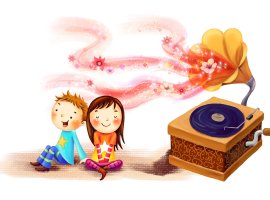 Музыкотерапия (в переводе с греко-латинского «лечение музыкой») – это психотерапевтический метод, основанный на целительном воздействии музыки на психологическое состояние человека.Западные учёные, проведя многочисленные исследования и эксперименты, пришли к убеждению: некоторые мелодии действительно обладают сильным терапевтическим эффектом. Так, духовная, религиозная музыка восстанавливает душевное равновесие, дарит чувство покоя; пение весёлых песен помогает при сердечных недугах, способствует долголетию, но самый большой эффект на человека оказывают мелодии Моцарта. Этот музыкальный феномен, до конца ещё не объяснённый, так и назвали – «эффект Моцарта».Следует отметить, что в России музыкотерапию Минздрав признал официальным методом лечения в 2003 году.Музыкотерапия активно используется в коррекции эмоциональных отклонений, страхов, двигательных и речевых расстройств, психосоматических заболеваний, отклонений в поведении, при коммуникативных затруднениях и др.
В качестве психологических механизмов коррекционного воздействия музыкотерапии указывают:катарсис – эмоциональную разрядку, регулирование эмоционального состояния;облегчение осознания собственных переживаний;конфронтацию с жизненными проблемами;приобретение новых средств эмоциональной экспрессии.Музыкотерапия применима ко всем независимо от возраста и музыкальных способностей.Положительное влияние на ребенка оказывает классическая музыка. Музыкальные произведения выбираются в соответствии с воздействием, оказываемом на те или иные функции: при раздражимости, утомлении, угнетенном настроении, гиперактивности, повышенной возбудимости.Благотворными, успокаивающими оказываются произведения Баха, Моцарта, Бетховена, Чайковского.
Возбуждающий эффект свойственен музыке Вагнера, Оффенбаха, Равеля. Тяжелый рок, клубная музыка вызывает стрессовые реакции.Разный терапевтический эффект также имеют музыкальные инструменты:фортепиано – снимает возбудимость, успокаивает нервную систему;скрипка, флейта – расслабляют;кларнет – улучшает кровообращение, нормализует сердечно – сосудистую систему;ударные (барабаны, литавры и т. д.) – бодрят, придают силы.Музыкотерапия позволяет решить ряд проблем:преодолеть психологическую защиту ребенка – успокоить или, наоборот, настроить, активизировать, заинтересовать;установить контакт между взрослым и ребенком;развивать коммуникативные и творческие возможности ребенка;занять его увлекательным делом – музыкальными играми, пением, движениями под музыку, импровизацией на музыкальных инструментах.Различают пассивную и активную формы музыкотерапии.При пассивной музыкотерапии детям предлагается прослушать различные музыкальные произведения, соответствующие их настроению, в процессе чего выявляется эмоциональное переживание ребенка.При активной музыкотерапии ребенок вовлечен в работу с музыкальным материалом: инструментальная игра, пение. Основной целью в этом случае является, устранение повышенной застенчивости, развитие коммуникативных навыков, формирование выдержки и самоконтроля.                 Консультация для родителей «Рисуем музыку»Цель: Формировать у детей музыкально-художественную культуры, творческое воображение, умение передавать услышанный образ в классической музыке через рисование.Известно: дошкольники, слушая музыку, различную по художественным достоинствам, «заражаются» отношением к ней взрослых. Отсюда понятно, что именно от музыкальных предпочтений педагогов и родителей зависит успешность формирования основ музыкальной культуры у дошкольников.Как и общая культура человека, музыкальная формируется с раннего возраста: ребенок начинает осваивать «язык» музыки, ее «речь» еще до рождения. Опыт восприятия произведений «разных эпох и стилей» способствует формированию предпочтений, вкусов, оценок ребенка.У искусства свой особый предмет для «разговора»: человеческие эмоции, настроения, стремления, идеалы. Живопись говорит об этом с помощью художественно-изобразительных образов. Музыка - языком интонаций, а танец - движением. Поэтому человек, слушающий музыку, зачастую достраивает звучащий фон образами визуальными, а тот, кто смотрит на картину, подстраивается к ее изображению.Понять природу этого единства взрослому помогает эмоционально – образный словарь. Взаимопроникновение элементов языковой культуры, присущих различным видам художественной деятельности, прослеживается наиболее отчетливо: веселую, радостную музыку мы определяем словами, в которых заключены зрительные смыслы (яркая, светлая, солнечная, радужная). В дошкольном возрасте языковые границы еще не установлены – довольно часто малыши, говоря об интенсивности света или цвета, уподобляют слова «тихий» или «громко» Музыка по - своему передает жизнь окружающего мира, мысли, чувства человека, красоту природы. Выполните с ребенком такое интересное задание: послушайте любое музыкальное произведение. Желательно, чтобы музыка включала в себя элементы изобразительности (небольшая подсказка детскому воображению) это могут быть произведения западных классиков (например, фрагменты из «Времена года» Вивальди, или произведения для детей русских и советских классиков: П. И. Чайковского, С. Прокофьева, Д. Кабалевского).В первую очередь ребенок должен просто внимательно прослушать звучащее произведение. Если во время слушания он будет бурно выражать свои эмоции, не останавливайте его. Это значит, что малыш правильно определил характер исполняемого произведения. Проанализируйте с ребенком, каким был характер музыки вначале, менялся ли он? Отрывистые ли или протяжные, тихие или громкие звуки преобладали в музыке? Были ли повторяющиеся части музыки? Как закончилось произведение – так же как начиналось или по-другому? Какие настроения и переживания оно пробудило? Теперь предложите ребенку передать свои впечатления каким – либо рисунком.. Перед началом рисования поинтересуйтесь у ребенка, какого цвета карандаши он хочет взять для рисунка. Логично предположить, что малыш выберет карандаши ярких, красочных тонов. Естественно, во время всего процесса снова должна звучать та же музыка. Попросите малыша рассказать вам, почему именно эта картинка подходит для данной музыки. Помогите наводящими вопросами: веселая или грустная музыка звучала во время рисования, какое настроение было у него в это время, что он представлял себе, слушая звучащую музыку? Ребенок 3-4 лет в состоянии вполне связно ответить на ваши вопросы и охотно расскажет о своем впечатлении от прослушанного произведения. Выберите несколько песен с шутливым, жизнерадостным текстом, а также песни печального содержания. К примеру, подойдут песенки "Антошка"., "Пропала собака" и т. п. Дайте малышу внимательно прослушать песню, а затем предложите ему определить характер музыки. С уверенностью можно утверждать, что ребенок правильно охарактеризует мелодию, ведь в этом ему помогут слова песни. Стремясь научить ребенка правильно определять характер и настроение музыки, вы развиваете у крохи и другие немаловажные качества, такие, как память, мышление, разговорная речь Возьмите диск с записью известного сочинения П. И. Чайковского «Детский альбом». Какие только жизненные и даже сказочные ситуации не отображены в этой музыке! Композитор, словно художник кистью, нарисовал музыкальными красками удивительно интересные картинки из жизни ребенка. Здесь и «Игра в лошадки», и «Марш деревянных солдатиков», «Болезнь куклы», «Новая кукла». Здесь вы услышите очень ласковые, мечтательные пьесы «Сладкая греза», «Мама», «Зимнее утро» и много других очаровательных музыкальных зарисовок. Такие же музыкальные альбомы, адресованные юным слушателям, есть и у других композиторов. У С. С. Прокофьева этот альбом называется «Детская музыка». Музыкальные пьесы как бы рисуют день, прожитый ребенком.. Точно такое же задание можно выполнять и под музыку грустного, печального характера. В этом случае вы можете включить произведение Шуберта "Аве Мария" или "Лебедь" Сен- Санса. Теперь ребенок, скорее всего, выберет карандаши более темных оттенков, а созданный им рисунок будет разительно отличаться от предыдущего. Если малыш самостоятельно не сможет выбрать сюжет для своего рисунка, помогите ему ненавязчивыми советами. К примеру, под веселую, радостную музыку предложите ему нарисовать голубое небо с ярким солнышком, а под звучание произведения грустного характера серое небо с темными тучами. Возможно, малыш будет просто беспорядочно закрашивать лист бумаги одним каким-нибудь цветом. Ни в коем случае нельзя критиковать его рисунок. Это тоже выражение чувства и настроенияПусть ребенок не боится фантазировать и старается искренне выразить свои чувства. Можно сделать аппликацию, слепить что-нибудь. Для этого сначала нужно подумать, какой материал лучше выбрать. Возможно, в результате работы появится натюрморт, пейзаж, а может просто орнамент или цветовая композиция. Это не важно. Главное, чтобы ребенок почувствовал и передал по-своему блестящий звук трубы, бархатные вздохи виолончели, нежные переливы флейты.«ВЕСЁЛЫЕ УПРАЖНЕНИЯ ДЛЯ ПРОФИЛАКТИКИ ЗАБОЛЕВАНИЙ ВЕРХНИХ ДЫХАТЕЛЬНЫХ ПУТЕЙ»К тем, кто поет – простуда не пристает! «Пойте, чтобы быть здоровыми», - убеждают нас специалисты. Оказывается, вибрация голоса очень важна для хорошего самочувствия. Воспроизведение гласных звуков заставляет вибрировать гланды и железы, побуждая их очищать организм от шлаков. Пение усиливает обменные процессы дыхательной и сердечнососудистой системы, повышает тонуса головного мозга и улучшает кровообращение.  Положительное эмоциональное возбуждение при звучании приятных мелодий и песен усиливает внимание, активизирует центральную нервную систему, стимулирует мыслительную деятельность, увеличивает работоспособность человека.Все это – нелекарственная реабилитация функционального состояния человека.Таким образом, пение не только форма обучения музыке и способ организации досуга, но это еще и мощный оздоровительный фактор. Он обеспечивает эффективное воздействие на человека. Врачи убеждены, что пение помогает в лечении многих хронических заболеваний. Например, австралийские медики практикуют пение как помощь в улучшении состояния больных с заболеваниями позвоночника и суставов.В общем, пойте себе на здоровье, ведь это так полезно.  Не стоит переживать по поводу неверно взятой ноты. Разве это имеет какое-то значение, если речь идет о здоровье?«ТАНЯ ПЛАЧЕТ»Наша Таня громко плачет:Уронила в речку мячик.- Тише, Танечка, не плачь:Не утонет в речке мяч.(Дети имитируют плач, громко всхлипывают, дыхание«рыдающее»)«НА ЛОШАДКЕ».Я на прутике скачу - Чу, моя лошадка, чу!Я кормлю тебя досыта, подковал твои копыта,Хвост пушистый расчесал, гриву лентой подвязал.Точно ветер я лечу - Чу, моя лошадка, чу! (Дети цокают языком с различной динамикой и скоростью)«ВОРОНА»Особа всем известная, она – крикунья местная.Увидит тучку темную,Взлетит на ель зеленуюИ смотрит, словно с трона, ворона… (Дети протяжно произносят: «Ка-а-а-р-!» - сначала громко, потом беззвучно, с закрытым ртом) «ХОХОТУШКИ»Под березой на опушке хохотали две подружки.Хохотали, хохотали, чуть от смеха не упали!(Дети громко смеются и хихикают)«ЛЕВ»Отважен, строен и силен, живет в пустыне лев,У льва большая голова и очень страшен зев.Он может когти обнажить и грозно зарычать,И деткам маленьким никак со львом нельзя играть!(Дети должны как можно сильнее высунуть язык, чтобы дотянуться до подбородка)«ПЕСНЯ»Очень любим песни петь, только слов не знаем.Но зато старательно рот мы раскрываем!(Пение любой песни негромко, без слов, произнося только: «А-а-а!»)«ГЛАСНЫЕ»(Дети протяжно произносят пары гласных: а-я, о-ё, у-ю, ы-и, э-е)Затем упражнение повторяется беззвучно.«МАРТЫШКИ»Мы теперь не ребятишки, а веселые мартышки!(Дети вытягивают губы, двигают ими в разные стороны, строя гримасы) «КОРОВА»Ранним-рано поутруПастушок: «Ту-ру-ру-ру! »А коровки в лад емуЗатянули: «Му-му-му! »(Дети глубоко вдыхают ртом, медленно выдыхают и мычат, легко постукивая указательными пальцами по ноздрям)То же упражнение проводится с постукиванием пальцами носогубных складок.«ФИЛИН»Филин серый, филин старый,А глаза горят, как фары.Только ночью страшен филин,А при свете он бессилен.(Дети легко стучат пальцами по верхней губе, произнося: «Бы-бы-бы!»)Консультация «Музыка, как средство здоровьесбережения» - выступление на родительских собраниях.     Занятия музыкой способствуют общему развитию личности ребенка. Взаимосвязь между всеми сторонами воспитания сплачивается в процессе разнообразных видов и форм музыкальной деятельности. Эмоциональная отзывчивость и развитый музыкальный слух позволяет детям в доступных формах откликнуться на добрые чувства и поступки, помогут активизировать умственную деятельность и, постоянно совершенствуя движения, разовьют дошкольников физически.     Музыка воспринимаемая слуховым рецептором, воздействует на общее состояние всего организма ребенка, вызывает реакции, связанные с изменением кровообращения, дыхания.В.М. Бехтерев, подчеркивая эту особенность, доказал, что если установить механизм влияния музыки на организм, то можно вызвать или ослабить возбуждение.     П.И. Анохин, изучая вопросы влияния мажорного или минорного лада на самочувствие, сделал вывод о положительном влиянии мелодического и ритмического компонентов музыки на работоспособность и отдых человека.Пение развивает голосовой аппарат, укрепляет голосовые связки, улучшает речь, способствует выработке вокально-слуховой координации. Правильная поза поющих регулирует и углубляет дыхание. Музыкальный ритм движения улучшает осанку ребенка, координацию, вырабатывают четкость ходьбы и легкость бега. Динамика и темп музыкального произведения требуют и в движениях соответственно изменять скорость, степень напряжения, амплитуду и направление.      Музыка, сопровождая утреннюю гимнастику и физические занятия, активизирует детей, заметно повышает качество выполняемых ими упражнений. Звучащее музыкальное произведение повышает работоспособность сердечнососудистой, мышечной, дыхательной систем организма. При выполнении упражнений с музыкальным сопровождением улучшается легочная вентиляция, увеличивается амплитуда дыхательных движений. Так же развивается музыкальность у детей, эмоциональная отзывчивость, слух. Ребенок учится воспринимать музыку, двигаться в соответствии с её характером, средствами выразительности.     Таким образом, музыка– одно из средств физического развития детей. А здоровье ребенка – это не только отсутствие болезни и физических дефектов, но и полное физическое, психическое и социальное благополучие. Поэтому оздоровление детей становится приоритетным направлением в детском саду.О лечебной силе музыки свидетельствуют самые древние источники. Так Пифагор, Аристотель, Платон считал, что музыка восстанавливает нарушенную болезнью гармонию в человеческом теле. Врач Авиценна ещё тысячу лет назад лечил музыкой больных нервными и психическими заболеваниями.     Музыкально-оздоровительная работа в детском саду – это организованный педагогический процесс, направленный на развитие музыкальных и творческих способностей детей, сохранение и укрепление их психофизического здоровья с целью формирования полноценной личности ребенка.     Система музыкально-оздоровительной работы предполагает использование на музыкальных занятиях следующих здоровьесберегающих технологий.Валеологические распевки.Дыхательная гимнастика.Артикуляционная гимнастика.Оздоровительные и фонопедические упражнения.Игровой массаж.Пальчиковые игры.Речевые игры.Музыкотерапия.      Привычные виды музыкальной деятельности, развивающие творческие способности и музыкальность ребенка, можно разнообразить с пользой для здоровья. Начинать музыкальные занятия с жизнеутверждающей валеологической распевки, дающий позитивный настрой на весь день.                     Слушание музыки и разучивание текстов песен можно перемежать с игровым массажем или пальчиковой игрой, пассивной музыко-терапией. Перед пением песен – заниматься дыхательной, артикуляционной гимнастикой, оздоровительными упражнениями для горла и голосовых связок с целью профилактики простудных заболеваний. Речевые игры лучше сопровождать музыкально-ритмическими движениями, игрой на детских музыкальных инструментах, а танцевальную импровизацию совместить с музыкотерапией.Проведение интегрированных музыкально-валеологических занятий, Позволяет рассказать ребенку о пользе здорового образа жизни, о необходимости знать и выполнять правила личной гигиены.    Современные методы здоровьясбережения на музыкальных занятиях помогает обеспечить более бережное отношение к физическому и духовному здоровью детей, выявить и развить музыкальные способности и творческий потенциал каждого малыша. Валеологические знания, полученные на занятиях, будут способствовать формированию привычки жить в гармонии с самим собой и окружающим миром.№МероприятияСрокиОтметка овыполнении1Индивидуальные консультации с родителями по музыкальному развитию детей.В течении года2Консультация «Слушаем музыку»                                       Открытый показ для родителей осенних утренниковОктябрь3Консультация «Терапевтический эффект музыки»Анкетирование родителейпо вопросам музыкального воспитания детейОткрытый показ для родителей утренников ко Дню материНоябрь4Памятка «Здоровьесберегающие технологии в музыке»Открытый показ для родителей новогодних утренниковДекабрь5Памятка «Развиваем чувство ритма»Январь6Консультация «Рисуем музыку»Консультация « Весёлые упражнения для  профилактики заболеваний верхних дыхательных путей»Февраль7Консультация «Музыка, как средство здоровьесбережения» - выступление на родительских собранияхПо плану8Участие родителей на празднике «8 марта – Мамин день»;( участие в сценках и конкурсах)Март9Анкетирование по результатам музыкального воспитания детей.Оформление папок-передвижек « Пальчиковые игры»Апрель10Праздник, посвященный Дню Победы( с использованием конкурсов, эстафет, аттракционов)Подготовка и проведение выпускного вечера.Май